Etablissement d’origine : 	Identité de l’élève :Nom – prénom :	 date de naissance : 	Nom, adresse et tél/mail du représentant légal 1 : 	Nom, adresse et tél/mail du représentant légal 2 : 	MDPH : rappel de la décision de la CDAPH□ ULIS LP□ AESH□ SESSAD□ Autre : à préciser 	 □ Décision en attente, préciser la demande formulée : …………………………………………………….ORIENTATION : rappel de l’avis provisoire ou de la décision d’orientation du chef d’établissement :□ 1ère année de CAP□ 2nde professionnelle□ 2nde générale et technologiqueAFFECTATION demandée□ Demande d’affectation en ULIS LP (liste des établissements publics Cf annexe G2). Ou□ Demande d’affectation en 2nde professionnelle/CAP public non prioritaire, en 2nde Générale et Technologique ou en CAP public prioritaire (uniquement pour les situations particulières) :              toutes ces demandes doivent être validées en commission Pré-AFFELNET.Date : 		Signature responsable légal 1 : 		Signature responsable légal 2 :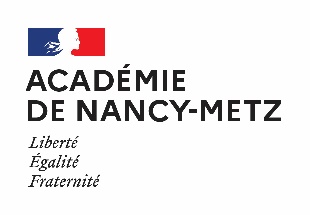 DOSSIER D’AFFECTATION   POST 3ème ULIS  EN ULIS LP          (Annexe G1)EtablissementVœu 1Vœu 2Vœu 3Dans ce cas, pièces à joindre au dossier :Le dossier d’affectation en CAP Public Prioritaire ou le dossier d’affectation post 3ème L’outil de positionnementLa fiche support commission Pré-AFFELNET 